1.
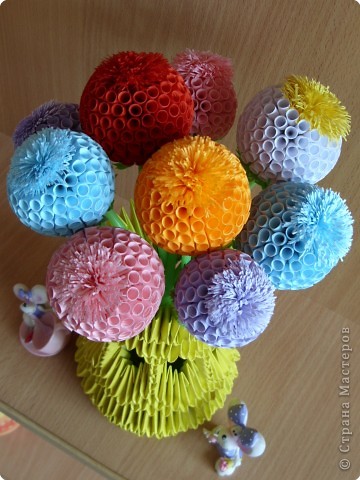 2.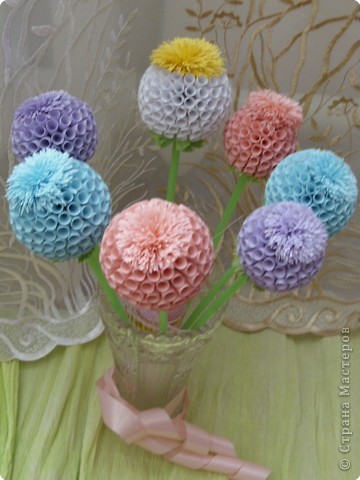 3.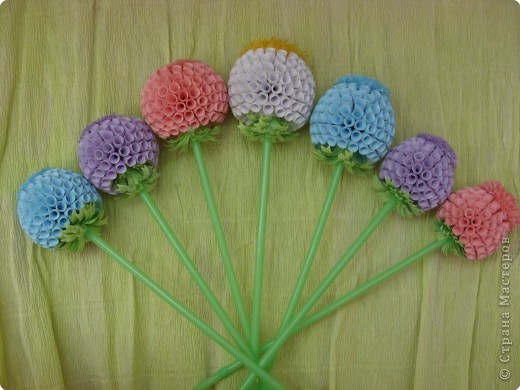 4.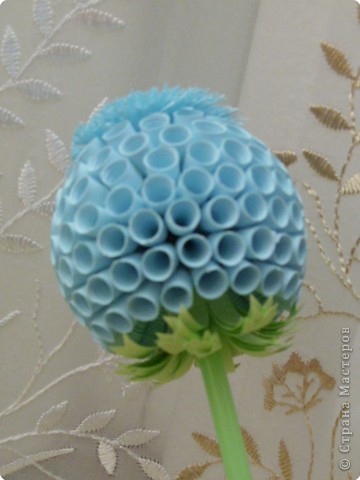 5.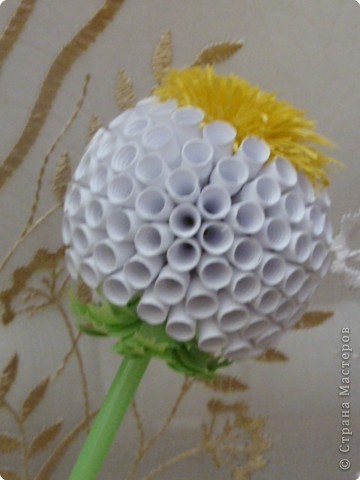 6.1. Для изготовления основы цветка нужно примерно 3 листа двусторонней цветной бумаги (я использую цветную офисную бумагу) форматом А 4, нарезаем полоски шириной 0,5 см. длиной 21 см (т.е. по короткой стороне листа А4)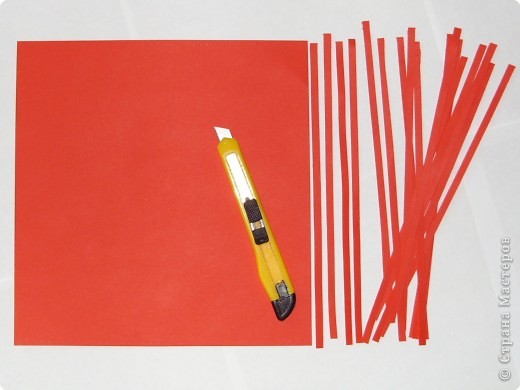 7.На зубочистку с раздвоенным кончиком накручиваем полоски так, чтобы получились тугие спиральки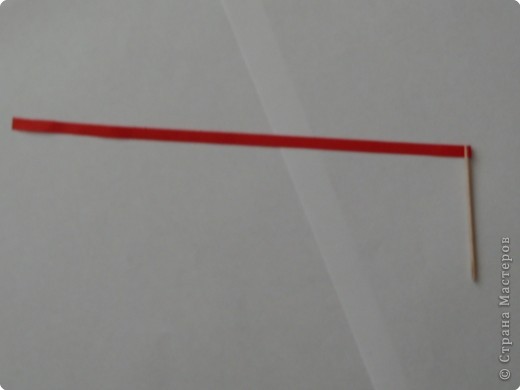 8.На кончик полоски приклеиваем к получившейся спиральке (я использую клей ПВА)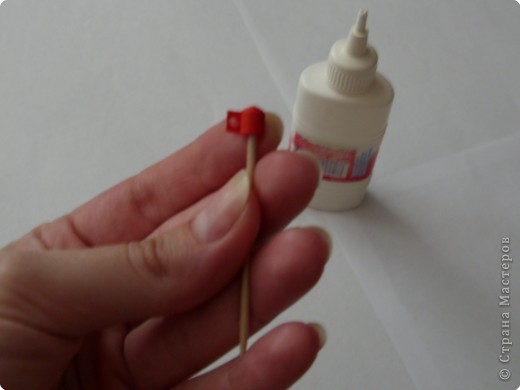 9.Вот, что получилось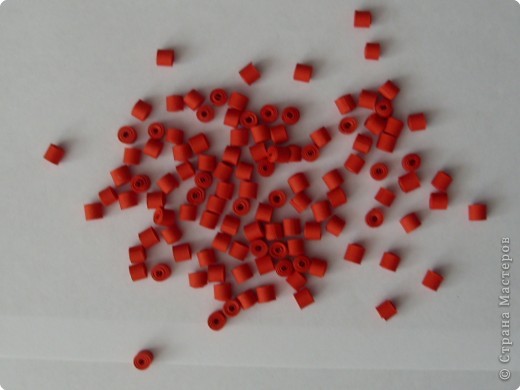 10.Зубочисткой помогаем вытянуть из спиральки конус, а затем пальчиками придаем конусу нужную длину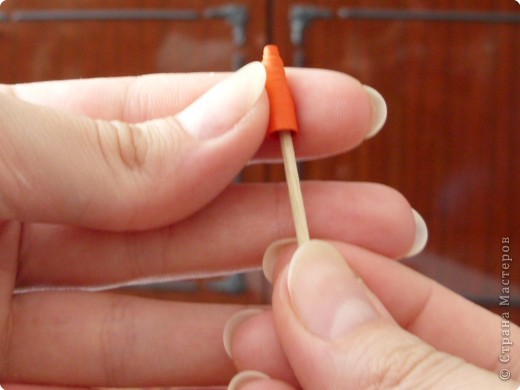 11.Конусные спиральки должны быть одного размера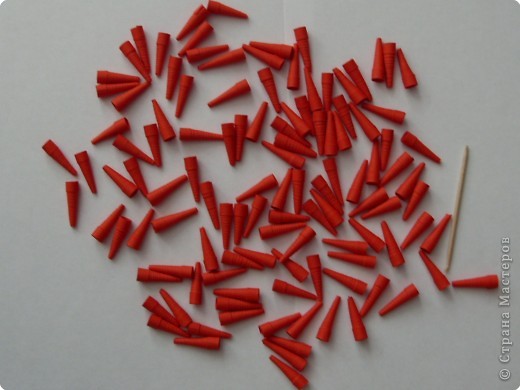 12.А теперь начинаем собирать основу цветка, т.е. спиральки приклеиваем друг к другу, по кругу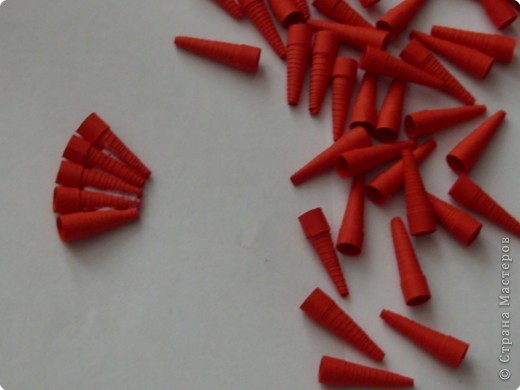 13.Вот получился первый ряд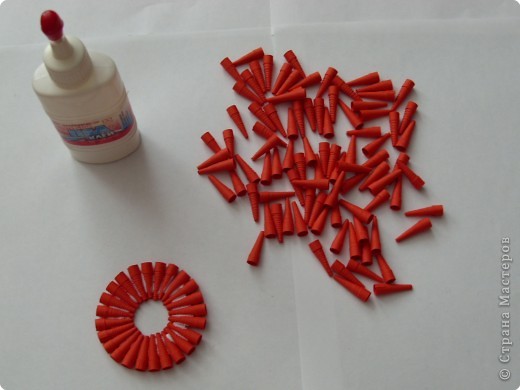 14.Начинаем приклеивать второй ряд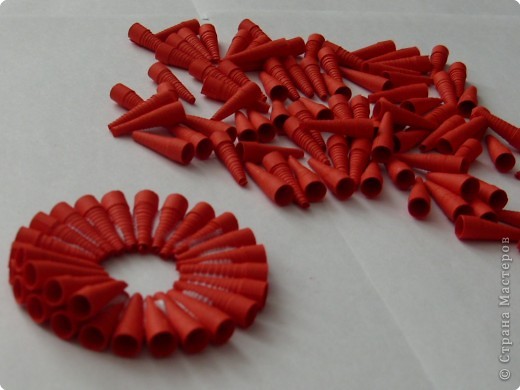 15.Два ряда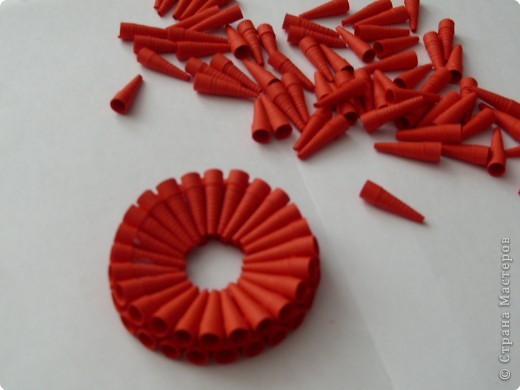 16.Пардон, нечаянно загрузила двойное фото17.Третий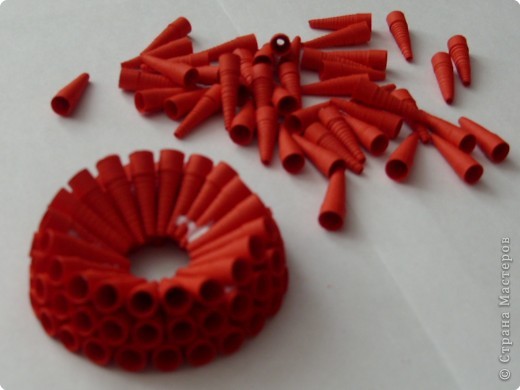 18.И четвертый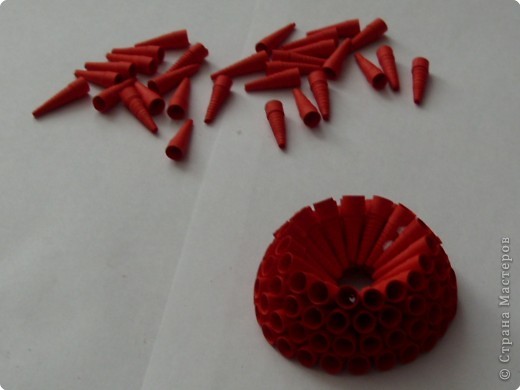 19.Затем переворачиваем получившуюся заготовку и также начинаем приклеивать конусы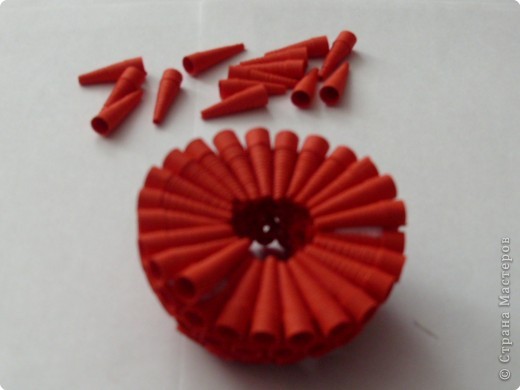 20.Вот и получилась у нас основа цветка, всего получилось семь рядов, но количество рядов можно менять, всё на ваше усмотрение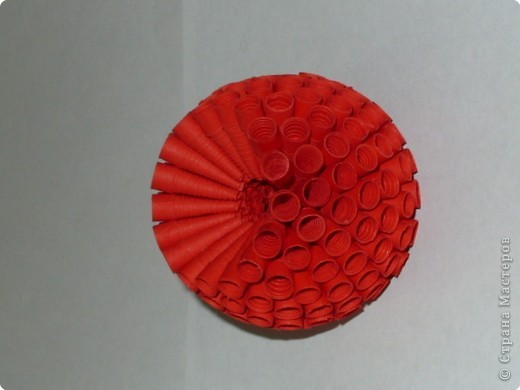 21.Для стебелька берем соломинку для коктейля, смотря какое по величине отверстие в цветке у вас получилось судим нужно дополнительно создать толщину на кончике соломинки или нет, в данном случае мне понадобилось добавить толщины, на кончик полоски в 1.5 см. наносим клей и приклеивая к соломинке, накручиваем.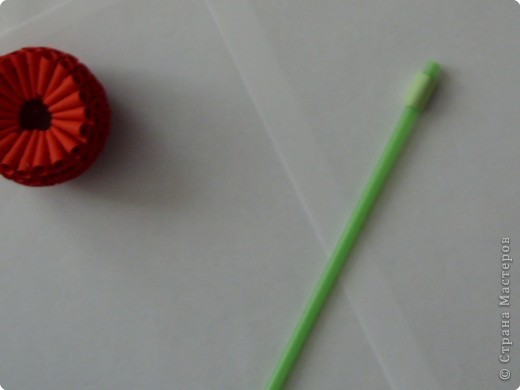 22.Потом отрезаем полосу бумаги зеленого цвета шириной 5,5 см и длиной 29,7 см , складываем по длине вдвое (вдвое складываю для того, чтобы нарезая бахромы получилось сразу на два цветка)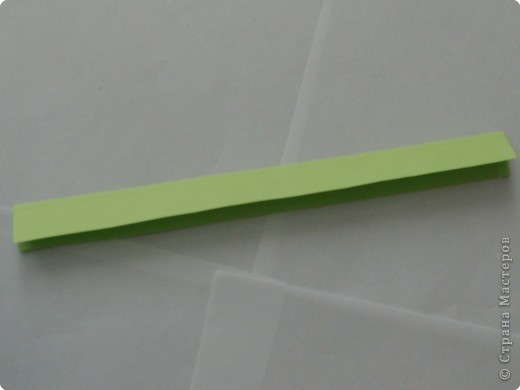 23.Не дорезая до конца нарезаем бахрому примерно по 0,4 см. шириной, я это делаю на «глаз». На кончиках бахромы вырезаю треугольнички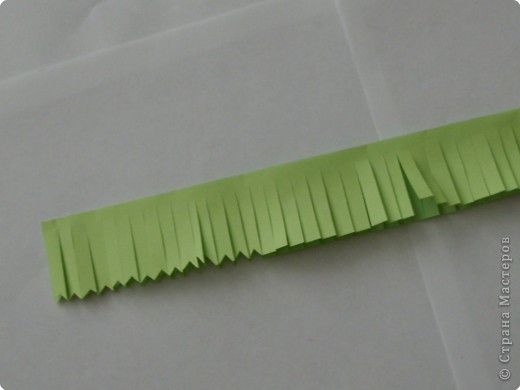 24.Разрезаем по длине на пополам, одну бахрому откладываем на следующий цветок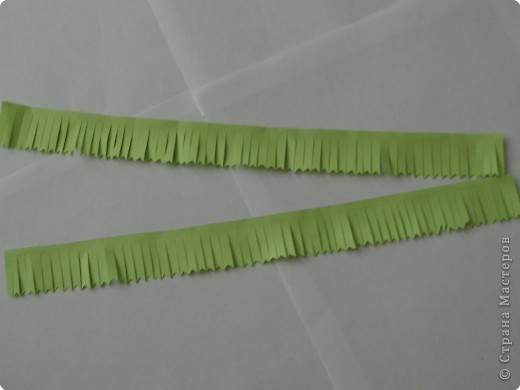 25.Зубочисткой немного закручиваем бахрому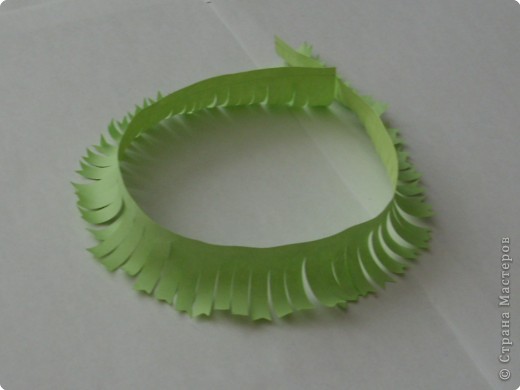 26.Затем берем соломинку и приклеиваем кончик нашей бахромы к утолщению на соломинке и закручиваем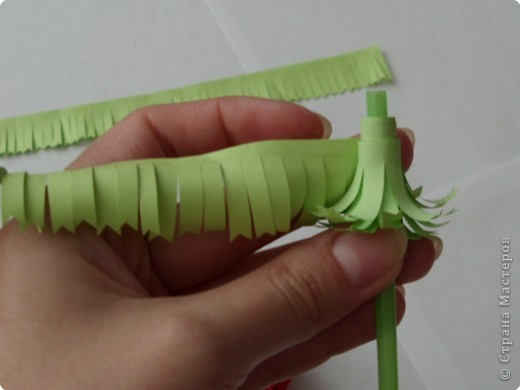 27.Теперь соединяем основу и стебелек, т.е. приклеиваем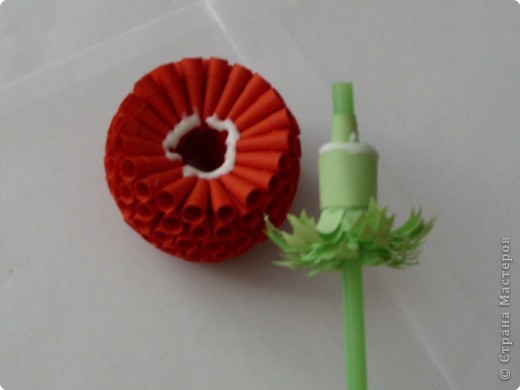 28.Откладываем перевернутый цветок высохнуть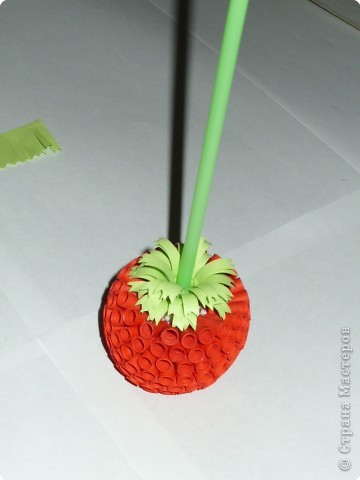 29.Для серединки цветка берем полоску шириной 5 см, складываем вдвое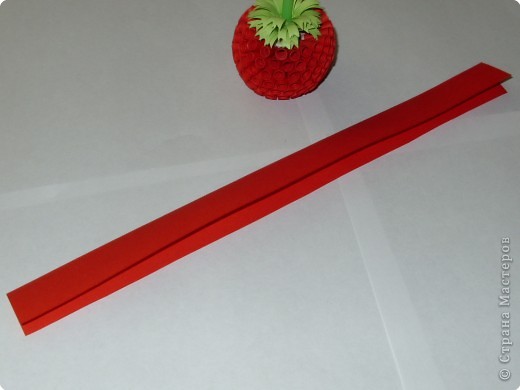 30.Не дорезая до конца мелко-мелко нарезаем бахрому.Вот какая пушистая она должна получиться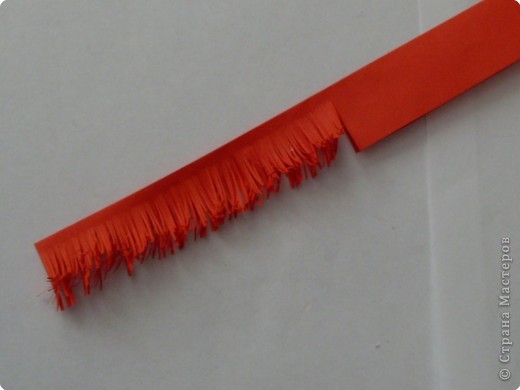 31.Скручиваем опять же на зубочистке цветочек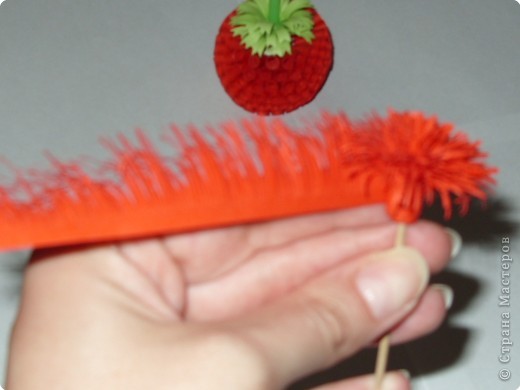 32.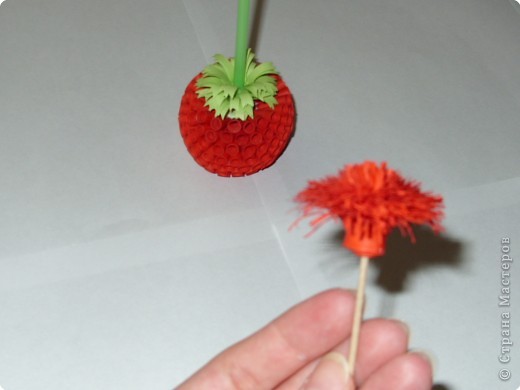 33.Осталось только приклеить этот пушистик к основе цветка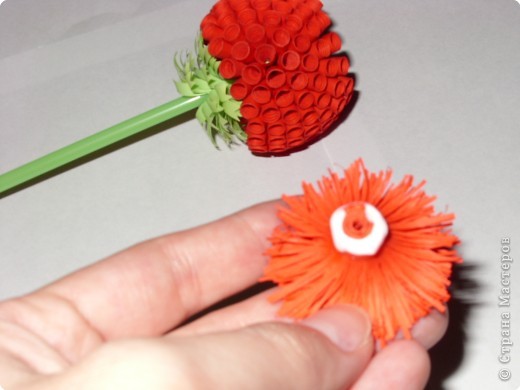 34.Вот и готов наш цветок-шар!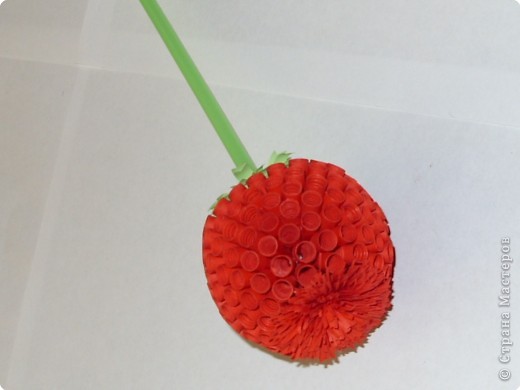 35.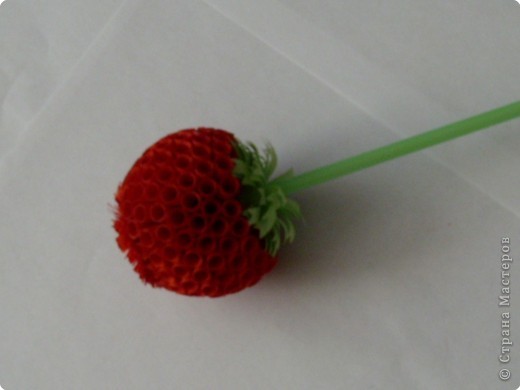 А просто так....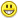 